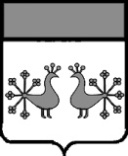 Ивановская областьВерхнеландеховский муниципальный районА Д М И Н И С Т Р А Ц И Я                                                      ВЕРХНЕЛАНДЕХОВСКОГО МУНИЦИПАЛЬНОГО РАЙОНАП О С Т А Н О В Л Е Н И Еот   08. 02. 2019     №   66  – п		пос.Верхний ЛандехО подготовке Проекта внесения изменений в правилаземлепользования и застройкиВерхнеландеховского городского поселенияВ целях урегулирования вопросов в сфере градостроительной деятельности на территории 	Верхнеландеховского городского поселения, руководствуясь  статьями 32 и 33 Градостроительного кодекса РФ,  Федеральным  законом от 06.10.2003 № 131-ФЗ «Об общих принципах организации местного самоуправления в Российской Федерации», рассмотрев залючение комиссии по внесению изменений в правила землепользования и застройки1. Управлению муниципального хозяйства администрации Верхнеландеховского муниципального района (Крылов В.А.) приступить к подготовке проекта внесение изменений в правила землепользования и застройки Верхнеландеховского городского поселения (текстовая часть).2. Утвердить:2.1. Положение о комиссии по подготовке проекта внесение изменений в правила землепользования и застройки Верхнеландеховского городского поселения (далее – комиссия) (приложение 1).2.2. Состав комиссии (приложение 2).	2.3. Установить порядок направления в комиссию предложений заинтересованных лиц по подготовке проекта о внесение изменений в правила землепользования и застройки Верхнеландеховского городского поселения (приложение 3).	3.  Настоящее постановление разместить на официальном сайте администрации Верхнеландеховского муниципального района и на стенде управления муниципального хозяйства.И.о.Главы Верхнеландеховскогомуниципального района                                                        В.Н.ШашинаУтверждено постановлением администрации  Верхнеландеховского муниципального районаот   08.02.2019    №  66-п(приложение  1)Положение
о комиссии по подготовке проекта внесение измененийв правила землепользования и застройки  Верхнеландеховского городского поселения 1. Общие положения1.1. Комиссия создается в целях разработки проекта внесения изменений в Правила землепользования и застройки (далее ПЗЗ) Верхнеландеховского городского поселения. 1.2. Комиссия в своей деятельности руководствуется Градостроительным кодексом Российской Федерации, Земельным кодексом Российской Федерации, Федеральным законом «Об общих принципах организации местного самоуправления в Российской Федерации», иными законами и нормативными правовыми актами Российской Федерации и Ивановской области, нормативными правовыми актами органов местного самоуправления Верхнеландеховского муниципального района, Верхнеландеховского городского поселения, определяющими основные направления современного социально –  экономического и градостроительного развития  Верхнеландеховского городского поселения, охраны и использования его культурного наследия, окружающей среды и природных ресурсов.1.3. Заказчиком разработки проекта внесения изменений в ПЗЗ является управление муниципального хозяйства Верхнеландеховского муниципального района (далее – Управление).2. Комиссия по подготовке проекта внесение изменений в Правила землепользования и застройки2.1. Комиссия является постоянно действующим консультационным органом при Управлении.2.2. Комиссия осуществляет свою деятельность в соответствии с настоящим Порядком.2.3. В постоянный состав Комиссии по должности входят работники Управления, других организаций, депутаты Совета Верхнеландеховского городского поселения.3. Обязанности и права Комиссии3.1. Комиссия обязана:3.1.1. Участвовать в разработке, обсуждении с населением и согласовании проектов о внесении изменений в ПЗЗ.3.1.2.  Обеспечивать координацию действий и организационную работу по разработке проектов о внесении изменений в ПЗЗ.3.1.3.  Обеспечивать проведение публичных   слушаний по вопросам обсуждения проекта о внесении изменений в ПЗЗ  в порядке, установленном действующим законодательством РФ и нормативными правовыми актами органов местного самоуправления Верхнеландеховского городского поселения.3.1.4. Обеспечивать гласность при подготовке проекта о внесении изменений в ПЗЗ, в том числе путем предоставления всем заинтересованным лицам возможности доступа на публичные  слушания, а также возможности высказывания по обсуждаемым вопросам.3.1.5. Рассматривать поступившие предложения по проекту о  внесении изменений в ПЗЗ.3.2. Комиссия вправе:3.2.1. Принимать рекомендации по вопросам подготовки проекта  о внесении изменений в ПЗЗ .3.2.2. Запрашивать у органов власти, государственных и муниципальных организаций официальные заключения, иные материалы, относящиеся к рассматриваемым на заседаниях (в том числе проводимых в форме общественных слушаний) вопросам.3.2.3. Привлекать независимых экспертов к работе по подготовке соответствующих рекомендаций.3.2.4. Публиковать материалы о своей деятельности.4. Принципы деятельности Комиссии4.1. Комиссия осуществляет свою деятельность в форме заседаний.4.2. Периодичность заседаний определяется председателем Комиссии, исходя из требований по соблюдению сроков согласования отдельных этапов разработки проекта внесения изменений в ПЗЗ.4.3. Заседания Комиссии ведет ее председатель или заместитель председателя. При отсутствии обоих заседание ведет член Комиссии, уполномоченный на это председателем Комиссии.4.4. Комиссия правомочна, если на заседании присутствует не менее двух третей ее членов.4.5. Рекомендации Комиссии принимаются путем открытого голосования простым большинством голосов. При равенстве голосов голос председательствующего является решающим.4.6. Итоги каждого заседания оформляются протоколом, который подписывается председателем и секретарем Комиссии. К протоколу могут прилагаться копии материалов, связанных с темой заседания. Рекомендации Комиссии могут издаваться в форме докладов, протоколов, в иных формах.4.7. Комиссия имеет свой архив, в котором содержатся протоколы всех ее заседаний, другие материалы, связанные с деятельностью Комиссии. После завершения деятельности Комиссии по подготовке и утверждению проектов внесения изменений в ПЗЗ, архив Комиссии подлежит передаче для хранения в ИСОГД.4.8. Рекомендации, принятые Комиссией по вопросам, входящим в ее компетенцию, рассматриваются администрацией Верхнеландеховского муниципального района и могут являться основанием для принятия решений по соответствующим вопросам.5. Финансовое и материально – техническое обеспечение деятельности Комиссии5.1. Члены Комиссии осуществляют свою деятельность на безвозмездной основе.5.2. Деятельность Комиссии осуществляется за счет средств бюджета Верхнеландеховского городского поселения.5.3. Управление предоставляет  Комиссии необходимые помещения для работы, проведения заседаний, публичных слушаний, размещения архива Комиссии.Утвержден постановлением администрации  Верхнеландеховского муниципального районаот     08. 02. 2019   №  66 -п(приложение  2)Состав комиссии по разработке проекта внесения изменений в правила землепользования и застройки  Верхнеландеховского городского  поселения   Председатель КомиссииКрылов Виктор Алексеевич  - начальник управления муниципального хозяйства администрации района.  Заместитель председателя комиссииСмирнова Наталия Витальевна – начальник отдела строительства, архитектуры и благоустройства управления муниципального хозяйства администрации Верхнеландеховского муниципального района (далее - ОСАиБ).Секретарь КомиссииБогаткова Альбина Викторовна - главный  экономист отдела ЖКХ и дорожной деятельности управления муниципального хозяйства администрации Верхнеландеховского муниципального района.Члены Комиссии:Грицкевич Маргарита Михайловна – ведущий специалист ОСАиБ;Иванов Николай Валерьевич - депутат Совета Верхнеландеховского городского поселения (по согласованию);Сироткина  Алла Владимировна – депутат Совета Верхнеландеховского городского поселения (по согласованию).Утвержден постановлением администрации  Верхнеландеховского муниципального районаот   08. 02. 2019   №  66 -п(приложение  3)Порядок направления в Комиссию предложений по подготовке проектао внесении изменений в ПЗЗ Верхнеландеховского городского поселения 1. Подготовка проектов внесения изменений в ПЗЗ Верхнеландеховского городского поселения осуществляется с учетом предложений заинтересованных лиц.2. Предложения по подготовке проекта о внесении изменений в ПЗЗ Верхнеландеховского городского поселения (далее - предложение) могут быть направлены заинтересованными лицами почтой по адресу: 155210, Ивановская область, Верхнеландеховский район, п.Верхний Ландех, ул.Комсомольская, дом 6. Письменное обращение по электронной почте направляется по следующему адресу: stroi@vlandeh-admin.ru с пометкой "В комиссию по подготовке проекта внесения изменений в ПЗЗ Верхнеландеховского городского поселения".3. Предложения заинтересованных лиц должны быть датированы, изложены в письменном виде (напечатаны либо написаны разборчивым почерком) с указанием фамилии, имени, отчества гражданина, места его жительства или наименования юридического лица, адреса места нахождения юридического лица, почтового адреса, по которому может быть направлен ответ. Предложение должно быть подписано заинтересованным лицом.В случае необходимости в подтверждение своих доводов к предложению прилагаются соответствующие документы и материалы либо их копии.4. Комиссия вправе не вступать в переписку с заинтересованными лицами, направившими свои предложения. Направленные в Комиссию документы и материалы возврату не подлежат.5. Предложения, поступившие в Комиссию после представления проекта о внесении изменений в ПЗЗ Главе Верхнеландеховского муниципального района, не рассматриваются.1.6. Рассмотрение предложений Комиссией осуществляется в порядке, установленном действующим законодательством и муниципальными нормативными правовыми актами.                                                                               